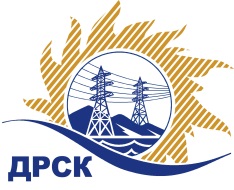 Акционерное Общество«Дальневосточная распределительная сетевая  компания»ПРОТОКОЛ № 333/МКС-РЗакупочной комиссии по рассмотрению предложений по открытому электронному запросу предложений на право заключения договора на поставку: «Комплектное распределительное устройство 10кВ»  Закупка № 1215 ГКПЗ 2016ПРИСУТСТВОВАЛИ: 10 членов постоянно действующей Закупочной комиссии АО «ДРСК»  2-го уровня.ВОПРОСЫ, ВЫНОСИМЫЕ НА РАССМОТРЕНИЕ ЗАКУПОЧНОЙ КОМИССИИ: О  рассмотрении результатов оценки заявок Участников.О признании заявок несоответствующими условиям закупкиО признании заявок соответствующими условиям запроса предложений.О предварительной ранжировке предложений.О проведении переторжкиРЕШИЛИ:РЕШИЛИ:По вопросу № 1:Признать объем полученной информации достаточным для принятия решения.Утвердить цены, полученные на процедуре вскрытия конвертов с предложениями участников открытого запроса предложений.	По вопросу № 2Отклонить заявки  ООО ПО "НЗЭТ" (630091, Россия, Новосибирская обл.), ООО "ГЭС" (630000, Новосибирская обл., г. Новосибирск, ул. Нижегородская, д. 241)  от дальнейшего рассмотрения.Участник ООО ПО "НЗЭТ" (630091, Россия, Новосибирская обл.)   Участник: ООО "ГЭС" (630000, Новосибирская обл., г. Новосибирск, ул. Нижегородская, д. 241)       По вопросу № 3Признать предложения АО "ДЭТК" (680001, г. Хабаровск, ул. Менделеева, д. 1 "А", ЛИТ. Э, каб. 1), ООО "НЕВАЭНЕРГОПРОМ" (194100, Россия, г. Санкт - Петербург, пр. Лесной, д. 63, лит. А, оф. 415)   соответствующими условиям закупки и принять их к дальнейшему рассмотрению.       По вопросу № 4Утвердить предварительную ранжировку предложений Участников:По вопросу № 5      Провести переторжку.   Допустить к участию в переторжке предложения следующих участников: АО "ДЭТК" (680001, г. Хабаровск, ул. Менделеева, д. 1 "А", ЛИТ. Э, каб. 1), ООО "НЕВАЭНЕРГОПРОМ" (194100, Россия, г. Санкт - Петербург, пр. Лесной, д. 63, лит. А, оф. 415) Определить форму переторжки: заочная.4.    Назначить переторжку на 09.03.2016 в 14:00 час. (благовещенского времени).Место проведения переторжки: ЭТП b2b-energoОтветственному секретарю Закупочной комиссии уведомить участников, приглашенных к участию в переторжке, о принятом комиссией решенииТел.397-260г. Благовещенск_ 04 марта 2016 г.№Наименование претендента на участие в закупке и его адресПредмет и цена предложения на участие в закупкеООО ПО "НЗЭТ" (630091, Россия, Новосибирская обл.)Цена: 2 655 000,00 руб. (цена без НДС: 2 250 000,00 руб.)АО "ДЭТК" (680001, г. Хабаровск, ул. Менделеева, д. 1 "А", ЛИТ. Э, каб. 1)Цена: 2 717 870,40 руб. (цена без НДС: 2 303 280,00 руб.)ООО "НЕВАЭНЕРГОПРОМ" (194100, Россия, г. Санкт - Петербург, пр. Лесной, д. 63, лит. А, оф. 415)Цена: 2 908 121,33 руб. (цена без НДС: 2 464 509,60 руб.)ООО "ГЭС" (630000, Новосибирская обл., г. Новосибирск, ул. Нижегородская, д. 241)Цена: 3 191 760,00 руб. (цена без НДС: 2 704 881,36 руб.)1. В заявке участника предложена одна ячейка КРУН, что не соответствует требованиям п. 1 технического задания (количество 2 шт.);2. Отсутствует информация о предложенной марке ячейки КРУН, в связи с чем отсутствует возможность оценки приложенной участником декларации, что не соответствует требованиям п. 3.3.2 технического задания;3. Отсутствуют технические характеристики предлагаемой продукции, что не соответствует п. 3.4 технического задания;4. Отсутствует информация о гарантии на защиту от коррозии, что не соответствует требованиям п. 3.6 технического задания (10 лет);5. Отсутствует техническое описание оборудования с чертежами и присоединительными размерами, что не соответствует требованиям п. 3.8.2 технического задания;6. Отсутствует информация о предложенной марке ячейки КРУН, в связи с чем отсутствует возможность оценить исполнение участником п. 3.8.4 технического задания (Марка и тип оборудования изменению не подлежат в связи с тем, что закупаемые ячейки будут установлены в составе единого существующего РУ-10кВ на ПС 110/10кВ Чигири и должны стыковаться с уже установленными ячейками К-59-СЭЩ ХЛ1);7. В заявке не подтверждены следующие пункты технического задания: 3.7.1, 3.7.2, 3.7.3, 3.7.4, 3.7.5, 3.7.6, 3.8.3.8. Отсутствует описание трансформаторов тока, что не соответствует п.3.4 технического задания, а так же п.7 и п.9 Приложения 1 – Опросный лист на КРУ.9. Отсутствует описание устройств РЗА, что не соответствует п.3.4 технического задания, а так же п.12 Приложения 1 – Опросный лист на КРУ.1. Отсутствует декларация соответствия на предлагаемое оборудование, что не соответствует требованиям п. 3.3.2 технического задания;2. Отсутствуют ТУ в соответствии с которым выпускается оборудование, что не соответствует требованиям п. 3.3.3 технического задания;3. Отсутствует информация о гарантии на защиту от коррозии, что не соответствует требованиям п. 3.6 технического задания (10 лет);4. Предложены ячейки марки К-59, что не соответствует требованиям п. 3.8.4 технического задания (К-59-СЭЩ);5. Отсутствует письмо-подтверждение завода изготовителя о согласии на изготовление оборудования и подтверждение гарантийных обязательств, что не соответствует требованиям п. 4.1 технического задания;6. В заявке не подтвержден п. 3.8.3 технического задания (Собственное время отключения выключателя не более 30 мс, допустимый цикл АПВ «О»-0,3с-«ВО»-20с-«ВО». Масса коммутационного модуля для ячейки №28 не более 40 кг, для ячейки №29 не более 60 кг).7. Отсутствует описания трансформаторов тока, что не соответствует п.3.4 технического задания, а так же п.7 и п.9 Приложения 1 – Опросный лист на КРУ.В шкафу воздушного ввода указана защита «Сириус-28», что не соответствует п.3.8.4 технического задания.Место в предварительной ранжировкеНаименование участника и его адресЦена предложения на участие в закупке без НДС, руб.Балл по неценовой предпочтительности1 местоАО "ДЭТК" (680001, г. Хабаровск, ул. Менделеева, д. 1 "А", ЛИТ. Э, каб. 1)2 303 280,003,02 местоООО "НЕВАЭНЕРГОПРОМ" (194100, Россия, г. Санкт - Петербург, пр. Лесной, д. 63, лит. А, оф. 415)  2 464 509,603,0Ответственный секретарь Закупочной комиссии  2 уровня АО «ДРСК»____________________М.Г. ЕлисееваИсп.Терёшкина Г.М.